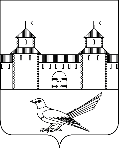 от 13.09.2016 № 1622-пВ соответствии с Федеральным законом Российской Федерации от 21.07.2014 № 256-ФЗ «О внесении изменений в отдельные законодательные акты Российской Федерации по вопросам проведения независимой оценки качества оказания услуг организациями в сфере культуры, социального обслуживания, охраны здоровья и образования», приказом Минфина России от 22.07.2015 N 116н «О составе информации о результатах независимой оценки качества образовательной деятельности организаций, осуществляющих образовательную деятельность, оказания услуг организациями культуры, социального обслуживания, медицинскими организациями, размещаемой на официальном сайте для размещения информации о государственных и муниципальных учреждениях в информационно-телекоммуникационной сети «Интернет», и порядке ее размещения»,  руководствуясь статьями 32, 35, 40 Устава муниципального образования Сорочинский городской округ Оренбургской области, администрация Сорочинского городского округа Оренбургской области постановляет:1. Внести в постановление администрацииСорочинского городского округа Оренбургской области № 24.05.2016 № 748-п «Об утверждении «Порядка проведения независимой оценки качества оказания услуг муниципальными учреждениями социальной сферы Сорочинского городского округа Оренбургской области»» следующие изменения:1.1.В Приложении № 1к постановлениюадминистрации Сорочинского городского округа Оренбургской областиот 24.05.2016 № 748-п «Порядок проведения независимой оценки качества оказания услуг муниципальными учреждениями социальной сферы Сорочинского городского округаОренбургской области»:1.1.1.В разделе 3. «Порядок проведения оценки качества оказания услуг» пункт 3.4 изложить в следующей редакции:«3.4	Администрация Сорочинского городского округа Оренбургской области назначает оператора, ответственного за проведение НОК.».1.1.2. В разделе 4. «Результаты проведения независимой оценки качества оказания услуг» пункт 4.7 изложить в следующей редакции: «4.7	Информация о результатах НОК размещается администрацией Сорочинского городского округа Оренбургской области на официальном сайте для размещения информации о муниципальных учреждениях в сети «Интернет».».1.2. Приложение 1«Критерии и показатели независимой оценки качества оказания услуг учреждениями социальной сферы Сорочинского городского округа Оренбургской области» к Методике проведения независимой оценки качества оказания услуг муниципальными учреждениями социальной сферы Сорочинского городского округа Оренбургской области считать Приложением № 1. 1.3. В Приложении №1 «Критерии и показатели независимой оценки качества оказания услуг учреждениями социальной сферы Сорочинского городского округа Оренбургской области» кМетодике проведения независимой оценки качества оказания услуг муниципальными учреждениями социальной сферы Сорочинского городского округа Оренбургской области, 2 группу: «Комфортность условий предоставления услуг и доступность их получения»раздела 1 «Показатели, характеризующие общие критерии независимой оценки качества оказания услуг учреждениями культуры.» дополнить строкой следующего содержания:2. Постановление вступает в силу со дня его подписания и подлежит официальному опубликованию.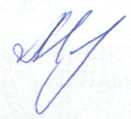 Глава муниципального образованияСорочинский городской округ                                                                       Т.П. МелентьеваРазослано: в дело, Управлению финансов, отделу по культуре и искусству, Управлениюобразования, КузнецовуВ.Г., Павловой Е.А., Елисеевой М.А., прокуратуреАдминистрация Сорочинского городского округа Оренбургской областиП О С Т А Н О В Л Е Н И Е О внесении изменений в постановление администрации Сорочинского городского округа Оренбургской области № 24.05.2016 № 748-п «Об утверждении «Порядка проведения независимой оценки качества оказания услуг муниципальными учреждениями социальной сферы Сорочинского городского округа Оренбургской области»» 2.4Наличие электронных билетов/ наличие электронного бронирования билетов/ наличие электронной очереди/ наличие электронных каталогов/ наличие электронных документов, доступных для получения.Наличие информации на официальном сайте организации культурыБаллы(от 0 до 5)все учреждения культурыналичие: 1) электронных билетов;2)  электронного бронирования билетов;3) электронной очереди;4)  электронных каталогов;5)  электронных документов, доступных для получения.нет ни одного из 5 показателей02.4Наличие электронных билетов/ наличие электронного бронирования билетов/ наличие электронной очереди/ наличие электронных каталогов/ наличие электронных документов, доступных для получения.Наличие информации на официальном сайте организации культурыБаллы(от 0 до 5)все учреждения культурыналичие: 1) электронных билетов;2)  электронного бронирования билетов;3) электронной очереди;4)  электронных каталогов;5)  электронных документов, доступных для получения.соответствие 1 из 5 показателей12.4Наличие электронных билетов/ наличие электронного бронирования билетов/ наличие электронной очереди/ наличие электронных каталогов/ наличие электронных документов, доступных для получения.Наличие информации на официальном сайте организации культурыБаллы(от 0 до 5)все учреждения культурыналичие: 1) электронных билетов;2)  электронного бронирования билетов;3) электронной очереди;4)  электронных каталогов;5)  электронных документов, доступных для получения.соответствие 2 из 5 показателей22.4Наличие электронных билетов/ наличие электронного бронирования билетов/ наличие электронной очереди/ наличие электронных каталогов/ наличие электронных документов, доступных для получения.Наличие информации на официальном сайте организации культурыБаллы(от 0 до 5)все учреждения культурыналичие: 1) электронных билетов;2)  электронного бронирования билетов;3) электронной очереди;4)  электронных каталогов;5)  электронных документов, доступных для получения.соответствие 3 из 5 показателей32.4Наличие электронных билетов/ наличие электронного бронирования билетов/ наличие электронной очереди/ наличие электронных каталогов/ наличие электронных документов, доступных для получения.Наличие информации на официальном сайте организации культурыБаллы(от 0 до 5)все учреждения культурыналичие: 1) электронных билетов;2)  электронного бронирования билетов;3) электронной очереди;4)  электронных каталогов;5)  электронных документов, доступных для получения.соответствие 4 из 5 показателей42.4Наличие электронных билетов/ наличие электронного бронирования билетов/ наличие электронной очереди/ наличие электронных каталогов/ наличие электронных документов, доступных для получения.Наличие информации на официальном сайте организации культурыБаллы(от 0 до 5)все учреждения культурыналичие: 1) электронных билетов;2)  электронного бронирования билетов;3) электронной очереди;4)  электронных каталогов;5)  электронных документов, доступных для получения.соответствие всех 5 показателей5